あるについて、具体的な例を示すことで、考えがはっきりし、でも確かめやすく、わかりやすくなります。ピラミッドチャートは、ある主張、考え、まとめなどについて、その内容を具体化するときに使うチャートです。上段、中段、下段の三段にわかれており、段が下がるごとに書きむ例が具体的になるよう整理できます。上の図では、「私たちの学校のを宣伝したい。」という考えを上段に書き込んでから、宣伝の方法を具体化しています。中段には大まかな宣伝の方法を書き、下段には具体的なアイデアを書き込んでいます。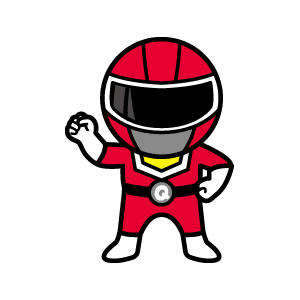 ピラミッドチャートを使うと、主張、考え、まとめなどに書かれていることの具体的なイメージがつかみやすくなります。また、上段に書かれていることが、どのような具体例やアイデアによって支えられているかという構造をするのにも適しています。